			ŽÁDOST O PŘIJETÍ DÍTĚTE 
			     K ZÁKLADNÍMU VZDĚLÁVÁNÍ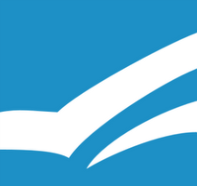 
(podle § 36 školského zákona v souladu s § 45 správního řádu)Zákonný zástupce dítětePříjmení, jméno, titul: ………………………………………………………….……………………………………………………Místo trvalého pobytu: ……………………………………………………………………………….……………………………..Kontakty (tel, e-mail): ……………………………………………………………………………………………………..………..Adresa pro doručování písemností (není-li shodná s místem trvalého pobytu):…………………………………………………………………………………………………………………………………………ŽÁDÁ O PŘIJETÍ DÍTĚTEPříjmení, jméno: ………………………………………………………………………………………………………………..……Datum narození: ………………………………, RČ: ………………………………, ročník: ……………………Místo trvalého pobytu: …………………………………………………………………………….………………………………..Škola, kterou dítě navštěvovalo: …………………………………………..………………………………………………………Důvod přestupu: …………………………………………………………………………………………………...………………..Cizí jazyk (počet let výuky): ………………………………………………………..………………………………………………Zákonný zástupce dítěte žádá ředitelku školy RNDr. Jarmilu Bavlnkovou o přijetí dítěte k plnění povinné školní docházky do ZŠ a MŠ Brno, Křídlovická 30b ve školním roce V Brně, dne:							………..	……………………………………………									podpis zákonných zástupců dítěte